Események, liturgikus programokEseménynaptár09.19. 17.00 Felsősök csoportja09.19. 18.30 Ifi falka találkozó09.20. 10.00 Baba-mama kör 09.22. 19.30 Ismerkedjünk a Bibliával 09.23. 19.00-22.00 Virrasztás09.26. 17.00 Elsőáldozók 09.26. 19.30 idősebb házasok09.27. 10.00 Baba-mama kör09.30. 19.00-22.00 Virrasztás10.01. Nagymarosi találkozó10.01 Rózsafüzért imádkozók találkozója A hét ünnepei Hétfő: Szent Januáriusz püspök, vértanúKedd: Koreai vértanúk Szerda: Szent Máté evangélista Péntek: Szent Pió áldozópapSzombat: Szent Gellért püspökSzentmisék, liturgikus templomi események  Vasárnap: 8.45 + Margit és János                   10.00 + Máriák                      18.30  Hétfő:        7.00   Kedd:         18.30 + Erzsébet Szerda:       7.00   Csütörtök:  18.30     péntek:      18.30 + Julianna és István   Szombat:   18.30  Keresztelő: 09.17. Pásztor Rózsa     HirdetésekBérmálásra való felkészülést szervezünk ősztől. A jelentkezés módjáról a honlapon és a levelező listán olvashatunk. Fontos, hogy a jelentkezőknek egy kérdőívet kell kitöltenie és szeptember 30-ig visszaküldenie. Minden csütörtökön, a szentmise után fél órás szentségimádást tartunk. Szeptember közepétől folytatjuk templomunkban a hét éve megkezdett virrasztást, de most nem csütörtökön, hanem pénteki napokon, közvetlenül az esti szentmise után. A nyitott tabernákulum előtt az első órában közösen imádkozunk, hetenkénti váltásban öt tematikus összeállítás szerint: Szeretetláng, Isteni Irgalmasság, Taizei, Engesztelő, Szent Vér imaóra, ezt követően egyéni csendes imádság lesz este 10 óráig. Szeretettel hívjuk és várjuk a kedves Testvéreket minden alkalomra, hosszabb vagy rövidebb időre! Imádkozzunk együtt sokan, sokat a békéért!Hétfőn 17 órára várjuk a felsősöket. 19.30-tól az idősebb házasok csoportja találkozik. Október a rózsafüzér hónapja. Minden nap 17.45-től elimádkozzuk a rózsafüzért. 
Szép számmal vannak tagjai a rózsafüzér társulatnak. Ennek célja, hogy napi imahátteret adjon plébániánk életének, 1 tized szentolvasó elimádkozásával, megadott titok szerint. Ugyanakkor lehetőséget adhat közösségek alakulására is. Lehetne alakítani köröket, amelynek tagjai egy teljes rózsafüzért lefednek, ki-ki a maga titkával. Ennek kialakítására szükség lenne a társulat tagjaninak elérhetőségére. Kérem, aki szívesen megadja, küldje el telefonszámát és email címet az iroda@rakosfalvaplebania.hu email címre. Ehhez kapcsolódik, hogy október 1-jén, a rózsafüzér királynője templomban (Thököly út) országos találkozót szerveznek a rózsafüzért imádkozók számára. Gondolatok a mai naphozAdj számot gazdálkodásodról!  Elindult a tanév, a munkaév. Visszarázódtunk a hétköznapok világába. Tesszük a dolgunkat lendülettel, néha belefásulva. Van, hogy örömmel máskor szomorúan, kényszeredetten. Becsülettel végezve munkánkat, bár van, amikor keressük a kiskapukat.  Egyszer számot kell adni arról, amit végeztünk. Nem csak azért, mert  kiderültek a turpisságaink. Gyümölcsöt kell teremnünk. Meg kell mutatnunk, hogy alkalmas intézői voltunk mindannak, amit Isten ránk bízott. Ha a jól végzett munka örömét megérezzük, akkor nem görcsös erőlködéssel, hanem jókedvű, áldozatos tevékenységgel végezzük mindezt. Aki a kicsiben hű, a nagyban is hű. Valahol az apró dolgokban indul el minden. Először kisebb feladatok jönnek, majd a nagyobbak. Ha csak a nagy dolgokra várok, vágyódom, elszalad mellettem sok lehetőség. Ma számos imafelhívás hangzik el. Szent Pál szava megvalósulni látszik: végeztess imádságokat… Persze érezzük, hogy az ima nem egy automatikus dolog, nem egy rajtam kívülálló, általam végzett tevékenység. Fontos, hogy engem, magamat formáljon. Hogy először is magam komolyabban vegyem keresztény életemet. Az ima úgy lesz „hatékony”, hogy a sok imádkozó maga alakul, és ezzel hatással lesz a többi emberre is. Fülöp Ákos plébánosA rákosfalvai plébánia hírlevele belső használatra.Számlaszámunk: CIB bankműködés (egyházi adó): 11100104-19819019- 36000001Felelős kiadó Fülöp Ákos plébános„hogy életünk legyen és bőségben legyen”Évközi 25. vasárnap                               2022. szeptember 18. 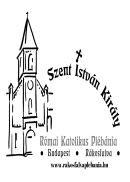 Népem erőssége én vagyok, mondja az Úr!Rákosfalvai Szent István Király Plébánia1144 Budapest, Álmos vezér tér 1. : 363-5976Honlap: rakosfalvaplebania.huEmail: iroda@rakosfalvaplebania.huLevelezőlista: rakosfalva@groups.ioPlébános: Fülöp ÁkosSzentmisék általános rendje:  vasárnap:   8.45; 10.00; 18.30hétköznap: hétfő, szerda 7.00,                      kedd, csütörtök, péntek, szombat 18.30Irodai ügyelet: hétfő – szerda – péntek: 16.00-17.30                            kedd – csütörtök: 9.00-12.00Olvasmány: Ám 8, 4-7 Sosem felejtem el egyetlen tettüket.  Szentlecke: 1Tim 2, 1-8 Végezzetek könyörgést és hálaadást minden emberért! Evangélium: Lk 16, 1-13 Aki a kicsiben hű, a nagyban is hű.   